Exporter declarationExporter/Manufacturer:	Country of production of goods:SwitzerlandConsignee:	Country of destination:Products:The undersigned confirms that:• the above mentioned products are intended for use on human skin• these products were manufactured under strict hygienic conditions, according to the rules of good manufacturing practice (GMP), and are in conformity with the Swiss Federal Regulations on Commodities and Cosmetics• these products are freely sold in Switzerland• these products are not, to the present state of knowledge, harmful to human health• the company that produced these goods has implemented a quality assurance system• these products do not contain animal-sourced materials such as brain tissue, nerve materials, internal organs, placenta or blood (including blood extracts) from cows and sheep coming from countries or regions having the Mad Cow Disease epidemic.Enclosures:Name / Function:	Place:	Date:	Signature:Official authority attestationThe undersigned Official Food Law Enforcement Authority certifies that the manufacturing company is under regular control by the official food law enforcement authorities. According to Swiss Federal Commodity and Cosmetics Directives, cosmetics and their ingredients brought into circulation in Switzerland have to be produced under faultless hygienic conditions and in full compliance of the rules of good manufacturing practice (GMP) and, above all, may not contain any substances which could be harmful to health in character or amount. The head of the official authority:Certificate N°:	Place:	Date:	Signature and stamp: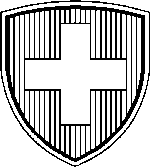 Schweiz / Suisse / Svizzera / Switzerland Attestation for Registration - Cosmetics